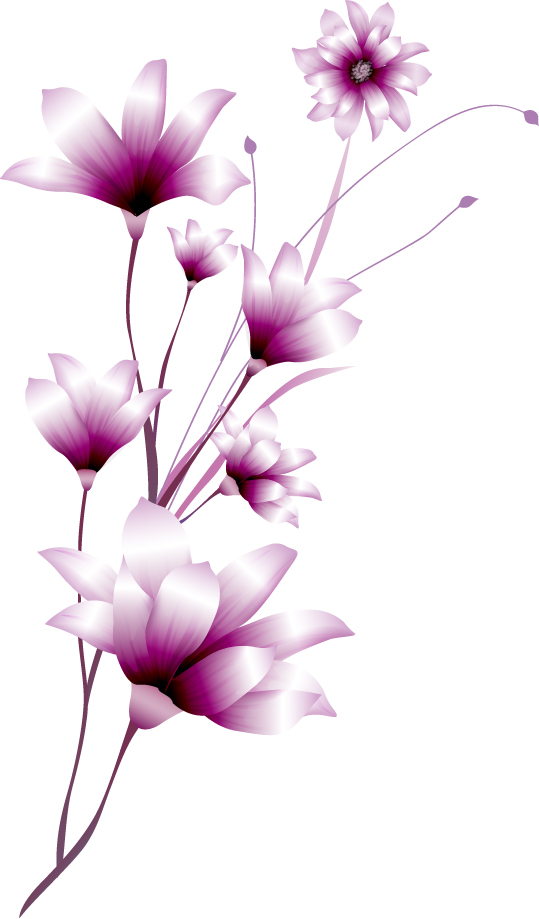 พิธีเตรียมตัวในวันเสาร์ศักดิ์สิทธิ์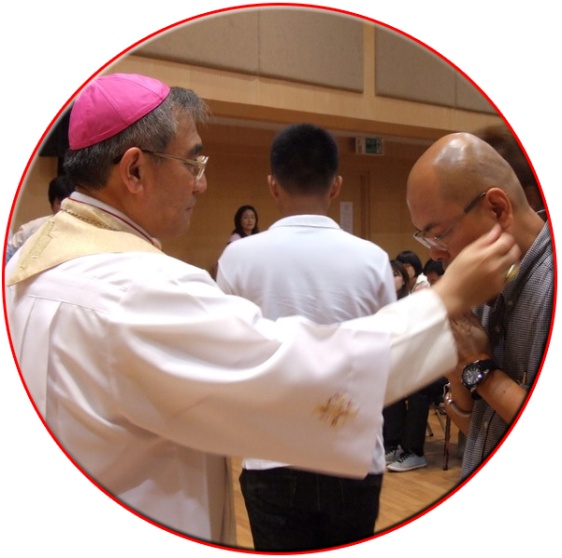 เพลง พระสัญญา (ป. 163)1. 	ทุกวันใหม่มีพระสัญญา 			ทุกเวลามีความหวังทุกยามเช้ามีแสงสว่าง 		ตลอดการเดินทางมีความช่วยเหลือเกื้อกูล2. 	มีพระพรสำหรับปัญหาทุกอย่าง 		มีพละกำลังต่างๆ ไม่สิ้นสูญ มีพระหรรษทานในยามอาดูร 		มีพระคุณจำรูญในยามทดลอง3. 	แม้ในท่ามกลางความลำบากสับสน 	หนทางมืดมนที่ดับอับแสง มีความเมตตาที่พระสำแดง 		ความรักร้อนแรงพระองค์ประทาน4. 	มีความรักมากมายเหลือล้น 		ดังสายชลกว้างใหญ่ไพศาล เมื่อเราวางใจในพระภูบาล 		มอบวิญญาณในหัตถ์พระองค์ 	เมื่อเราวางใจในพระภูบาล 		มอบวิญญาณในหัตถ์พระองค์พิธีกรแนะนำคริสตชนสำรองจากวัดต่างๆ แด่ประธานประธาน	เดชะพระนามพระบิดา และพระบุตร และพระจิตทุกคน	อาแมนประธาน	ขอพระหรรษทานของพระเยซูคริสตเจ้า ความรักของพระบิดา และความสัมพันธ์ของพระจิตสถิตกับท่านทั้งหลายทุกคน	และสถิตกับท่านด้วย(ประธานทักทายกับคริสตชนสำรองและพ่อแม่อุปถัมภ์)บทภาวนาก่อนการท่องบทข้าพเจ้าเชื่อประธาน	ให้เราภาวนาข้าแต่พระเยซูเจ้าผู้ได้รับเลือกสรรเหล่านี้ได้รับการดลใจให้รักพระองค์เขาได้ศึกษาชีวิตของพระคริสตเจ้าแล้วขอโปรดให้เขายึดมั่นในข้อความเชื่อนั้นประกาศให้ผู้อื่นได้ทราบและเจริญชีวิตตามน้ำพระทัยของพระองค์ทั้งนี้ ขอพึ่งพระบารมีพระคริสตเจ้าของข้าพเจ้าทั้งหลายทุกคน	อาแมนพิธีกร	ต่อไปเป็นการท่องบทข้าพเจ้าเชื่อทุกคน	ข้าพเจ้าเชื่อในพระเจ้า พระบิดาผู้ทรงสรรพานุภาพ ทรงเนรมิตฟ้าดิน ข้าพเจ้าเชื่อในพระเยซูคริสตเจ้า พระบุตรหนึ่งเดียวของพระเจ้า องค์พระผู้เป็นเจ้าของข้าพเจ้าทั้งหลาย ทรงปฏิสนธิเดชะพระจิตเจ้า ทรงบังเกิดจากพระนางมารีย์พรหมจารี ทรงรับทรมานสมัยปอนทิอัส ปิลาต ทรงถูกตรึงกางเขน สิ้นพระชนม์ และทรงถูกฝังไว้ เสด็จสู่แดนมรณะ วันที่สามทรงกลับคืนพระชนมชีพจากบรรดาผู้ตาย เสด็จสู่สวรรค์ ประทับเบื้องขวาพระเจ้า พระบิดาผู้ทรงสรรพานุภาพ แล้วจะเสด็จมาพิพากษาผู้เป็นและผู้ตาย ข้าพเจ้าเชื่อในพระจิตเจ้า พระศาสนจักรศักดิ์สิทธิ์สากล ความสัมพันธ์เป็นหนึ่งเดียวของผู้ศักดิ์สิทธิ์ การอภัยบาป การกลับคืนชีพของร่างกาย และชีวิตนิรันดร อาแมนทุกคนขับร้องเพลง	ข้าพเจ้าพร้อมแล้วพระเจ้าข้า ข้าพเจ้ายินดีทำตามน้ำพระทัยพิธีกร	พิธีสัมผัสหูและปาก (The Ephphetha Rite)พิธีสัมผัสหูและปาก เป็นสัญลักษณ์แสดงว่าใครจะได้ยินพระวาจาของพระเป็นเจ้า และประกาศพระวาจานั้น เพื่อจะเอาตัวรอดได้  จำเป็นต้องพึ่งพระหรรษทานประธาน	พระเจ้าสถิตกับท่านทุกคน	และสถิตกับท่านด้วยประธาน	บทอ่านจากพระวรสารนักบุญมาระโก (มก 7:31-37)ทุกคน	ขอถวายพระเกียรติแด่พระองค์ พระเจ้าข้าพระเยซูเจ้าเสด็จออกจากเขตเมืองไทระผ่านเมืองไซดอน   ไปยังทะเลสาบกาลิลี กลางดินแดนทศบุรี  มีผู้นำคนใบ้หูหนวกคนหนึ่งมาเฝ้าพระองค์ ทูลขอร้องให้พระองค์ทรงปกพระหัตถ์   พระองค์ทรงแยกคนใบ้หูหนวกคนนั้นไปจากกลุ่มชน  ทรงใช้นิ้วพระหัตถ์ยอนหูของเขา ทรงใช้พระเขฬะแตะลิ้นของเขา ทรงเงยพระพักตร์ขึ้นเบื้องบน ถอนพระทัย แล้วตรัสว่า “เอฟฟาธา” แปลว่า  “จงเปิดเถิด” ทันใดนั้นหูของเขากลับได้ยิน สิ่งที่ขัดลิ้นอยู่ก็หลุด เขาพูดได้ชัดเจน  พระเยซูเจ้าทรงห้ามประชาชนเหล่านั้นมิให้พูดเรื่องนี้กับผู้ใด   แต่ยิ่งห้าม ก็ยิ่งเล่าลือกันมากขึ้น ต่างก็ประหลาดใจมาก กล่าวว่า “คนคนนี้ทำสิ่งใดดีทั้งนั้น เขาทำให้คนหูหนวกกลับได้ยิน และคนใบ้กลับพูดได้” (นี่คือพระวาจาของพระเจ้า)ทุกคน	ขอพระคริสตเจ้าทรงพระเจริญเทอญเทศน์ให้ข้อคิดพิธีกร	เชิญผู้ได้รับเลือกสรรเข้ามาอยู่ต่อหน้าประธาน (พระสงฆ์เอานิ้วหัวแม่มือสัมผัสหูขวา-ซ้าย และปาก ของผู้ได้รับเลือกสรรแต่ละคน)ประธาน	เอฟฟาธา แปลว่า จงเปิดเถิดเพื่อท่านจะได้ประกาศความเชื่อที่ได้ยินเป็นการสดุดีถวายพระเกียรติแด่พระเป็นเจ้าถ้าผู้ได้รับเลือกสรรมีจำนวนมากสักหน่อย ให้ใช้สูตรทั้งหมดสำหรับคนแรกเท่านั้น สำหรับคนต่อๆ ไปให้กล่าวแต่เพียงว่า “เอฟฟาธา แปลว่า จงเปิดเถิด”เพลง สายสัมผัส (ป. 180)1. 	พระสัมผัสเราทุกวัน			พระยึดมั่นในพระสัญญาอยู่ที่ใดทรงเมตตา			ปรารถนาพาสู่ราชัยจึงสัมผัสพระทุกวัน(รับ)	อาศัยความตาย เสียงร้องไห้เศร้าโศกสิ่งนี้ได้ช่วยโลกที่มืดมน พ้นสู่แสงสว่าง2. 	ขอสัมผัสพระทุกวัน			ขอผูกพันมั่นฤทัยข้าฯ ได้พบองค์ทรงชัย			สุขเพียงใดใจรู้ดีจึงสัมผัสพระทุกวัน	3. 	ใครสัมผัสพระทุกวัน			เป็นสัมพันธ์ว่ารักพระจริงยามได้พบและพักพิง 			ไม่ประวิงในสิ่งทุกข์ทนจึงสัมผัสพระทุกวันพิธีกร	ต่อไปเป็นพิธีเจิมน้ำมันศีลล้างบาปประธาน	ขอพระฤทธานุภาพของพระคริสตเจ้า พระผู้ไถ่จงปกป้องคุ้มครองท่านเพื่อเป็นเครื่องหมายถึงพระฤทธานุภาพนี้ข้าพเจ้าเจิมท่านด้วยน้ำมันแห่งความรอดในพระนามของพระองค์ ผู้ทรงจำเริญและครองราชย์ตลอดนิรันดรผู้ได้รับเลือกสรร		อาแมน(ประธานเจิมผู้ได้รับเลือกสรรทุกคนด้วยน้ำมันศีลล้างบาปบนมือทั้งสอง)เพลง ลูกเชื่อในพระองค์ (ป.404)1. 	ลูกเชื่อพระองค์จงใจ			เชื่อในพระองค์ความมืดมัวกันลูกไกล		แต่ลูกเชื่อพระองค์ด้วยพระวาจาเที่ยงธรรม์		ลูกเชื่อยืนยันจริงใจลูกเชื่อพระองค์จงใจ			ลูกเชื่อในพระองค์2. 	ลูกวางใจในพระคุณ			เพิ่มพูนไว้ใจโปรดทรงเมตตาการุญ		ให้ลูกอุ่นหัวใจความทุกข์ยุคเข็ญกังวล		โปรดดลให้ห่างลูกไกลลูกวางใจในพระคุณ			ลูกเพิ่มพูนไว้ใจ3. 	ลูกรักพระองค์ทรงชัย		ลูกรักพระองค์โปรดทรงบำรุงจิตใจ			ให้รักแต่พระองค์โปรดเผาลูกด้วยไฟรัก		ให้ลูกร้อนรักพระองค์ลูกรักพระองค์ทรงชัย		รักแต่ในพระองค์4. 	โปรดทรงบันดาลลูกให้		อยู่ใกล้พระองค์เมตตาให้ลูกมั่นคง			ยืนยงในพระคุณให้ลูกมีใจเพิ่มพูน			เทิดทูนความรักพระองค์โปรดทรงบันดาลลูกให้		อยู่ใกล้ชิดพระองค์พิธีกร	บทภาวนาเพื่อผู้ได้รับเลือกสรร (Prayer over the Elect)	เชิญยืนประธาน	ให้เราภาวนาอุทิศแก่ผู้ได้รับเลือกสรรขอพระเป็นเจ้าทรงพระเมตตาส่องสว่างจิตใจของเขาเขาจะได้รับศีลล้างบาป พ้นบาปทั้งสิ้นและเข้าเป็นสมาชิกในพระศาสนจักรทุกคนภาวนาเงียบๆ ครั้นแล้วประธานและพระสงฆ์ปกมือทั้งสองเหนือผู้ได้รับเลือกสรรประธาน	ข้าแต่พระผู้ทรงสรรพานุภาพสถิตนิรันดรพระองค์ทรงโปรดให้พระศาสนจักรเกิดบุตรใหม่เสมอขอโปรดให้ผู้ได้รับเลือกสรรเหล่านี้มีปัญญาและความเชื่อทวีขึ้นเมื่อรับศีลล้างบาปบังเกิดใหม่แล้วเขาจะได้เข้าอยู่กับบรรดาบุตรบุญธรรมของพระองค์ทั้งนี้ ขอพึ่งพระบารมีพระคริสตเจ้าของข้าพเจ้าทั้งหลายทุกคน	อาแมนประธานอวยพรประธาน	พระเจ้าสถิตกับท่านทุกคน	และสถิตกับท่านด้วยประธาน	ขอพระเจ้าผู้ทรงสรรพานุภาพ พระบิดา และพระบุตร  และพระจิต ประทานพระพระแก่ท่านทั้งหลายเทอญทุกคน	อาแมนพิธีกร	ข้าแต่พระชนนีพระเจ้าทุกคน	ลูกทั้งหลายหลบภัยมาพึ่งพระแม่ โปรดอย่าเมินเฉยต่อคำวอนขอในยามทุกข์ร้อนของลูก แต่โปรดช่วยลูกให้พ้นภัยทั้งสิ้นเสมอเถิด    พระมารดาพรหมจารีผู้ทรงได้รับพระพรหมายเหตุ	เชิญถ่ายรูปทีละวัดกับประธาน รับของที่ระลึกและรับประทานอาหารเที่ยงร่วมกัน